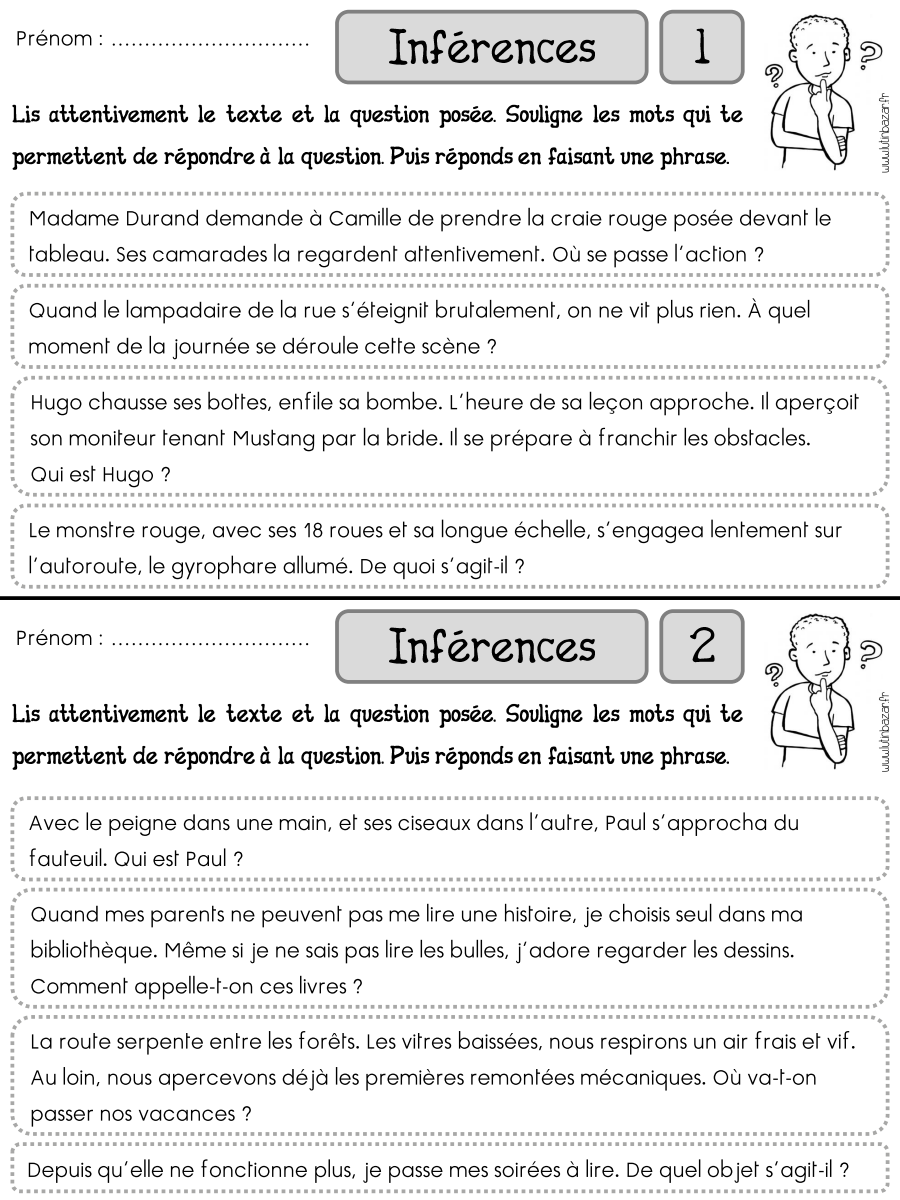 CorrectionA l’écoleLa nuitHugo est un cavalier ou un jockey.C’est le camion des pompiersUn coiffeurDes BD (bandes dessinées)Nous allons au ski.La télévision